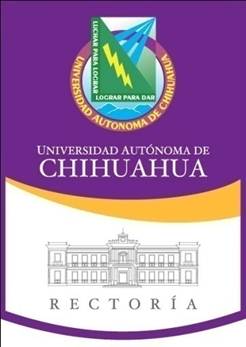 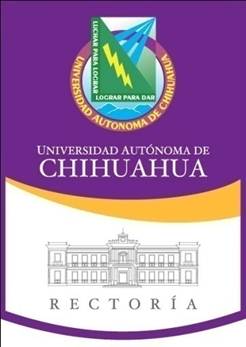 PERSONAL DATA (PROFILE)                       *FILL IN THE BLANKS.ACADEMIC INFORMATIONMOBILITY INFORMATION MOBILITY INFO:PROPOSED SUBJECTS BY HOME UNIVERSITY:FOR RESEARCH PERIODS:IN CASE OF EMERGENCY CONTACT:DOCUMENTS REQUIRED UACH STUDY ABROAD APPLICATION. ACADEMIC TRANSCRIPT.PROPOSED COURSES.UNIVERSITY APPLICATION LETTER.SPANISH PROFICIENCY TEST.STATEMENT OF PURPOSE.COPY OF IDENTITY CARD.BIRTH CERTIFICATE.2 ACADEMIC RECOMMENDATION LETTERS. CURRENT PASSPORT. STUDENT VISA.2 PHOTOGRAPHS (ID SIZE) 3/12 X 4/12 CMS, BLACK AND WHITE, (wich must be turned in at the International Services Office).MEDICAL INSURANCEPOLICY COPY WICH STATES IT COVERS THE STUDENT DURING HIS/HER ENTIRE STAY IN MÉXICO.*The documents must be sent to the academic mobility agent at International Relations Office, ONLY through home Institution.NAME AND SIGNATUREDATELAST NAME FIRST NAME FIRST NAME FIRST NAME ADDRESS:ZIP CODE: CITY/STATE:TELEPHONE: CITY/STATE:CELLPHONE: DATE AND BIRTH  OF PLACE:NATIONALITY:DATE AND BIRTH  OF PLACE:E-MAIL:STATUS:STATUS:PASSPORT NUMBER: GENDER:GENDER:UNIVERSITY: STUDENT ID:CURRENT PERIODCURRENT MAJOR:TOTAL PERIODS:GENERAL AVERAGE TUITION:COLLEGE:MODALITY:Academic Exchange     a) One Semester   b) Two SemestersMastersPhDResearch Period:Summer ProgramOther(s):MOBILITY PROGRAM:CONAHECBilateral AgreementOther(s):DEPARTMENTOF UNIVERSIDAD AUTÓNOMA DE CHIHUAHUA (U.A.CH.):STUDY PERIOD(STARTING DATE/ENDING DATE)January-JuneAugust-December others:COURSES NAME HOST RESEARCHER AT UACH:PROJECT NAME:RESEARCH AREA:NAME : RELATIONSHIP:TELEPHONE:ADDRESS:CELLPHONE:E-MAIL:NAME : RELATIONSHIP:TELEPHONE:ADDRESS:CELLPHONE:E-MAIL: